	Комитет Саратовской областной организации Профсоюза напоминает, что в соответствии с Постановлением Исполкома Общероссийского Профсоюза образования № 4-3 от 15 декабря 2020г. О проведении в 2021 году тематического года «Спорт. Здоровье. Долголетие», соответствующим Постановлением президиума Саратовской областной организации Профсоюза работников народного образования и науки РФ №8 от 22 декабря 2020года  проводятся интернет акции #марафон365: новый день - новый пост о ЗОЖ и  акция ЯзаЗОЖ. Имеются Рекомендации  Общероссийского Профсоюза образования  по проведению интернет-акций в рамках мероприятий тематического года «Спорт. Здоровье. Долголетие» (Приложение №1). В областной организации Профсоюза  уже есть примеры размещения в социальных сетях информации о том, что делают профсоюзные организации  по развитию спорта среди работников образования и  укреплению традиций здорового образа жизни. Эту работу необходимо и дальше продолжать, рекламировать  действия  профсоюзных организаций по укреплению здоровья членов Профсоюза, привлечению их к постоянным занятиям спортом и физической культурой. В нашей области идет акция #ЯзаЗОЖ_учитель Цель акции – путем создания видеороликов создать банк данных о членах Профсоюза, которые являются чемпионами, победителями международных, всероссийских, региональных, межрегиональных, межмуниципальных  соревнований, имеют  личные рекорды. В дальнейшем они могут стать экспертами, тренерами, судьями на разных видах спортивных мероприятиях. В связи с вышеизложенным  предлагаем:1.Продолжить размещение в сети Интернет материалов о занятиях спортом и физической культурой, о проводимых спортивных мероприятиях, организованных профсоюзными организациями в рамках МАРАФОНА 365, публиковать комплексы упражнений, подготовленные членами Профсоюза, эпизоды физических тренировок молодежи, пенсионеров, утренней производственной гимнастики  и другие материалы, соответствующие целям Года спорта, здоровья и долголетия, плану мероприятий тематического года (прилагаются).2.Создать и разместить в сети Интернет видеоролики о знаменитых спортсменах-членах нашего Профсоюза под хештеком #ЯзаЗОЖ_учитель 3.К  20 марта 2021 года представить в обком Профсоюза список учителей и работников образования, которые являются чемпионами, победителями международных, всероссийских, региональных, межрегиональных, межмуниципальных  соревнований, имеют  личные рекорды.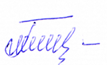 Председатель:								Тимофеев Н.Н.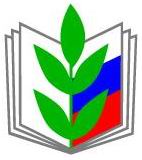 ОБЩЕРОССИЙСКИЙ ПРОФСОЮЗ ОБРАЗОВАНИЯСАРАТОВСКАЯ ОБЛАСТНАЯ ОРГАНИЗАЦИЯ ПРОФЕССИОНАЛЬНОГО СОЮЗА РАБОТНИКОВ НАРОДНОГО ОБРАЗОВАНИЯ И НАУКИ РОССИЙСКОЙ ФЕДЕРАЦИИ(САРАТОВСКАЯ ОБЛАСТНАЯ ОРГАНИЗАЦИЯ «ОБЩЕРОССИЙСКОГО ПРОФСОЮЗА ОБРАЗОВАНИЯ»)410029, г. Саратов, ул. Сакко и Ванцетти, д.55
тел.: +7 (8452) 26-00-97, https://www.sarprof.ru, e-mail: obkomobr@gmail.comОКПО 0002635406  ОГРН 1026400002661,ИНН/КПП 6450011405/645401001Председателям районных, городских организаций ПрофсоюзаПредседателям первичных профсоюзных организаций работников вузов и СПОПредседателям первичных профсоюзных организаций студентов
15 февраля 2021 г. № 53На № ________ от ________________Председателям районных, городских организаций ПрофсоюзаПредседателям первичных профсоюзных организаций работников вузов и СПОПредседателям первичных профсоюзных организаций студентовО проведении интернет акций, Посвященных Году спорта, здоровья и долголетия